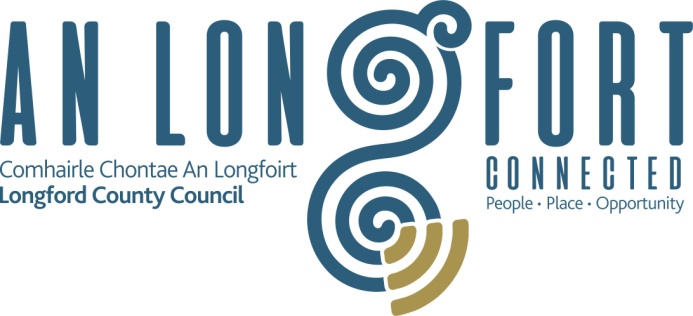 Longford County CouncilSITE NOTICEPlanning and Development Act 2000 (as amended)Part 8 Planning and Development Regulations 2001 (as amended)Notice is hereby given that in accordance with the requirements of the above regulations that Longford County Council proposes to undertake the following works:“Decommission and dismantle existing 48.2m high mast and construct a new 3 leg multifunctional  48m high CCTV and communication mast”The development will consist of:Decommission and dismantle existing 48.2m high mast and construct a new 3 leg multifunctional  48m high CCTV and communication mast at a different location within the site boundary at Connolly Barracks (This work will take place on the grounds of Protected Structures). The new mast shall include the construction of equipment cabinet and ancillary works within a secure enclosed compound, at Abbeycarton, Longford.Plans and particulars of the proposed development will be available for inspection or purchase at a fee, not exceeding the reasonable cost of making the copy, at the office of Longford County Council, Áras an Chontae, Great Water Street, Longford during official public opening hours, excluding weekends and bank holidays from Friday 11th September, 2020 up to and including Friday 9th October, 2020.Submissions with respect to the proposed development, dealing with the proper planning and sustainable development of the area, may be made in writing to Longford County Council, headed“Decommission and dismantle existing 48.2m high mast and construct a new 3 leg multifunctional  48m high CCTV and communication mast”and addressed to Planning Section, Longford County Council, Áras an Chontae, Great Water Street, Longford to arrive not later than Friday 23rd October, 2020 at 4pmSignedJ. BRANNIGAN,DIRECTOR OF SERVICES.11/09/2020